Remarque sur l’utilisation du présent formulaire : il est conçu pour pouvoir être renseigné dans sa version numérique. Dans le cas où le demandeur n’est pas concerné par certains des champs à remplir ou que ceux-ci sont sans objet (selon les indications qui figurent dans le formulaire), le champ doit être laissé en l’état ou être saisi avec une valeur vide (espace par exemple).Rappels : au moment du dépôt de la demande d’aide, le projet ne doit avoir reçu aucun commencement d’exécution sous peine que l’opération soit totalement inéligible ;toute demande non déposée ou non complète aux dates prévues ci-dessus ne sera pas traitée dans de cadre de l’appel à candidatures.1. donnees DU DEMANDEURSi vous faites appel à une société de crédit-bail, indiquer son identification ci-dessous :Le service instructeur devra être tenu informé préalablement et en tout état de cause dans les meilleurs délais de toute modification des données relatives à l’identification du demandeur.2. caractéristiques du projet3. Dépenses previsionnellesRappels généraux :les dépenses sont présentées hors taxes (la TVA n’est pas éligible) ;au moins 2 devis descriptifs détaillés par nature de dépenses doivent être fournis au service instructeur pour toute nature de dépense supérieure à 2 000 € HT. Pour toute nature de dépense supérieure à 90 000 € HT, au moins 3 devis doivent être fournis. Les matériels d’occasion, les investissements de simple remplacement (matériels non amortis comptablement notamment), sont inéligibles ;Consignes pour renseigner le tableau : sur les plans prévisionnels de situation des investissements, placer les éléments de l’investissement prévu en leur affectant une lettre de (A, B…) et reporter cette lettre dans la colonne « Localisation » ci-dessous. Dans le cas où il n’est prévu aucune construction : indiquer directement le local de destination (parc à grumes, atelier de première transformation …) ;renseigner la colonne des postes  (**) avec les codes des propositions de la liste suivante : 								4. Plan de financement previsionnel	Financement d’origine publicS’assurer que le coût du projet correspond au total des dépenses prévisionnelles. Pour les emprunts et crédit-bail, n’indiquez ici que la part finançant le matériel proprement-dit, et qui peut être inférieure au montant total de l’emprunt ou du crédit-bail demandé ou obtenu.5. ENGAGEMENTS DU DEMANDEUR Je demande (nous demandons) à bénéficier de l’aide pour la « Modernisation des entreprises de première transformation du bois » (TO 8.6.3 du PDR de Bourgogne) Je déclare (nous déclarons) et atteste (attestons) sur l’honneur :ne pas avoir commencé l’exécution de ce projet avant la date de réception de la présente demande d’aide par le guichet unique service instructeur, qui sera indiquée dans l’accusé de réception (le commencement se détermine à compter du premier acte juridique qui lie le bénéficiaire de l'aide au fournisseur ou à l'entreprise : bon de commande, devis signé, premier virement quel qu'en soit le montant, engagement écrit...),l'exactitude de l'ensemble des informations fournies dans le présent formulaire et les pièces jointes ;avoir pris connaissance des informations présentées dans la notice d’information, notamment en ce qui concerne les délais de réalisation de mon projet et de communication des pièces au guichet unique service instructeur, les points de contrôle, les règles de versement des aides et les sanctions encourues en cas de non-respect de ces points ;m’engager (nous engager) à fournir au guichet unique service instructeur toute pièce qui serait nécessaire pour compléter mon (notre) dossier si celui-ci n’est pas complet ;ne pas avoir sollicité une aide autre que celles indiquées sur ma demande sur le même projet et les mêmes investissements ;avoir pris connaissance que ma demande d’aide fera l’objet d’une sélection et pourra être rejetée au motif que le projet ne répond pas aux priorités ou critères définis régionalement et/ou au motif de l’indisponibilité de crédits affectés au type d’opération ;avoir pris connaissance que ma (notre) demande d’aide sera considérée comme rejetée en l’absence de réponse du guichet unique service instructeur dans un délai de deux mois ;avoir pris connaissance que ma (notre) demande d’aide ne pourra pas être instruite dans le cadre de cet appel à candidatures si elle n’est pas déposée complète à la date limite fixée pour la complétude pour la présente session de sélection ;ne pas être une entreprise en difficulté au sens des lignes directrices concernant les aides d’État au sauvetage et à la restructuration d’entreprises en difficulté autres que les établissements financiers, et en particulier ne pas faire l’objet d’une procédure d’insolvabilité collective ou personnelle. Je m’engage (nous nous engageons), sous réserve de l’attribution de l’aide, à :réaliser le projet pour lequel une subvention est demandée dans les conditions de la présente demande ;informer le guichet unique service instructeur de toute modification de ma (notre) situation (le cas échéant : croissance externe, fusion…), de la raison sociale de ma (notre) structure, de mon (notre) projet ou de mes (nos) engagements ; ne pas solliciter à l’avenir, pour ce projet, d’autres crédits (nationaux ou européens), en plus de ceux mentionnés dans le tableau « Plan de financement du projet » ;respecter la réglementation nationale en vigueur, en particulier en obtenant les autorisations administratives spécifiques rattachées au projet ;garantir la pérennité de l’opération en ce qui concerne les investissements productifs et les infrastructures aidés pendant une durée de trois ans suivant le paiement final de l’aide. La pérennité n’est pas tenue si se produit l’un des évènements suivants :l'arrêt ou la délocalisation d'une activité productive en dehors de la zone couverte par le programme ;un changement de propriété d'une infrastructure qui procure à une entreprise ou à un organisme public un avantage indu ;un changement substantiel affectant sa nature, ses objectifs ou ses conditions de mise en œuvre, ce qui porterait atteinte à ses objectifs initiaux.si ce n’est pas déjà le cas avant la demande de subvention, à mettre en place une comptabilité de gestion et opter a minima pour les régimes simplifiés d’imposition (bénéfices et TVA) ;tenir une comptabilité séparée de l’opération qui permette de suivre de façon individualisée les recettes, les participations publiques et privées inscrites au plan de financement et les dépenses liées à la réalisation de l’opération (factures acquittées ou pièces justificatives équivalentes) ;détenir, conserver, fournir tout document ou justificatif permettant de vérifier la réalisation effective de l’opération, demandé par l’autorité compétente, pendant dix années à compter de la date du paiement final de l’aide ;me (nous) soumettre à l’ensemble des contrôles administratifs et sur place qui pourraient résulter de l’octroi d’aides nationales et européennes  permettre / faciliter l’accès à la structure aux autorités compétentes chargées des contrôles pour l’ensemble des paiements que je sollicite pendant dix ans après le paiement final ;fournir au guichet unique service instructeur selon sa demande toute information complémentaire ;fournir ultérieurement des données complémentaires, à la demande de l'autorité de gestion, nécessaires au calcul des nouveaux indicateurs d’évaluation du programme FEADER 2014-2020 ;réaliser la publicité sur la participation du FEADER dans le financement de l'action d'information ou de démonstration conformément aux dispositions prévues dans l’annexe III du Rd(UE) 808/2014 et selon les modalités qui figureront dans la décision attributive de l’aide ; Je suis informé(e) (nous sommes informés) que :en cas d’irrégularité ou de non-respect de mes (nos) engagements, je devrai rembourser les sommes perçues, majoré d’intérêts de retard et éventuellement de pénalités financières, sans préjudice des autres poursuites et sanctions prévues dans les textes en vigueur ;conformément au règlement communautaire n°1306/2013 du 17 décembre 2013 et aux textes pris en son application, l’Etat est susceptible de publier une fois par an, sous forme électronique, la liste des bénéficiaires recevant une aide FEADER ou FEAGA. Dans ce cas, mon nom (ou ma raison sociale), ma commune et les montants d'aides perçus par mesure resteraient en ligne sur le site internet du Ministère en charge de l'agriculture pendant deux ans. Ces informations pourront être traitées par les organes de l'Union Européenne et de l'Etat compétents en matière d'audit et d'enquête aux fins de sauvegarde des intérêts financiers de l'Union. Conformément à la loi « informatique et libertés » n°78-17 du 6 janvier 1978, je bénéficie d'un droit d'accès et de rectification aux informations à caractère personnel me concernant. 6. Pièces justificativesEn fonction de votre situation et du projet, veuillez cocher la case correspondante.Le cas échéant le guichet unique service instructeur pourra demander des pièces complémentaires jugées nécessaires à l'instruction du projet.Attention : Vous n’avez pas à produire les pièces qui sont déjà en possession du guichet unique service instructeur, à condition que vous ayez déjà autorisé explicitement l’administration à transmettre ces justificatifs à d’autres structures publiques, dans le cadre de l’instruction d’autres dossiers de demande d’aide vous concernant. Par exemple :		Pour la déclaration en préfecture des associations : elle n’est pas à fournir si vous l’avez déjà remis au guichet unique après la dernière modification statutaire	Pour l’extrait K-bis : il n’est pas à fournir si vous l’avez déjà remis au guichet unique après la dernière modification statutaire intervenue. Dans ce cas, merci d’indiquer ici la date d’effet de la dernière modification statutaire : 
Dans le cas contraire, un K-bis original doit être fourni.	Pour le RIB : il n’est pas à produire si le compte bancaire est déjà connu du guichet unique. Dans le cas contraire (compte inconnu ou nouveau compte), vous devez fournir le RIB du compte sur lequel l’aide doit être versée (une copie du RIB lisible, non raturée, non surchargée est acceptée).Afin de faciliter mes démarches auprès de l’administration,  J’autorise Je n’autorise pas (2)l’administration à transmettre l’ensemble des données nécessaires à l’instruction de ce dossier à toute structure publique chargée de l’instruction d’autres dossiers de demande d’aide ou de subvention me concernant. (2) Dans ce cas, je suis informé qu’il me faudra produire l’ensemble des justificatifs nécessaires à chaque nouvelle demande d’aide. Toutefois, cette option ne fait pas obstacle aux contrôles et investigations que l'administration doit engager afin de procéder aux vérifications habituelles découlant de l'application des réglementations européennes et nationales (à titre d'exemple: vérification du respect du taux maximum d'aides publiques).L'ensemble des informations recueillies dans le présent formulaire et son annexe fait l'objet d'un traitement informatique destiné à la gestion de mon dossier de demande d'aide. Les destinataires des données sont l'Agence de services et de paiement (ASP), le Ministère en charge de l'agriculture et la Région Bourgogne-Franche-Comté ou par des sous-traitants, ceci dans le cadre des missions d’autorité de gestion du Fonds Européen Agricole pour le Développement Rural dévolues à la Région-Bourgogne-Franche-Comté. Ces traitements visent à permettre l’éventuel octroi d’une aide et l’évaluation du dispositif concerné. Ces données seront conservées jusqu’au 31/12/2035. Conformément à la loi « informatique et libertés » n°78-17 du 6 janvier 1978 et au règlement (UE) 2016/679 du Parlement européen et du Conseil du 27 avril 2016 relatif à la protection des personnes physiques à l’égard du traitement des données à caractère personnel et à la libre circulation de ces données (Règlement Général sur la protection des Données). Vous pouvez accéder aux données vous concernant ou demander leur effacement. Vous disposez également d'un droit d’opposition, d’un droit de rectification et d’un droit à la limitation du traitement de vos données. Ces droits peuvent être exercés par courrier à l’adresse suivante : Région Bourgogne-Franche-Comté, Direction Europe et Rayonnement International, 17, boulevard de la Trémouille – CS 23502 - 21035 DIJON cedex. Ou par voie électronique feader@bourgognefranchecomte.fr . Pour toutes questions relatives à la protection des données personnelles vous pouvez contacter le Délégué à la Protection des Données par voie postale (17 boulevard Trémouille, CS 23502 - 21035 DIJON) ou par voie électronique (dpd@bourgognefranchecomte.fr ).ANNEXE 1 : PLAN D’ENTREPRISEPRODUCTION (au cours du dernier exercice clos)COMMERCIALISATION (au cours du dernier exercice clos)Remplir le cadre ci-dessous pour les 10 principaux clientsANNEXE 2 : PLAN D’APPROVISIONNEMENTANNEXE 3 : COMPTES DE RESULTATS PREVISIONNELSPRINCIPALES HYPOTHESES D'ELABORATION ET D'EVOLUTIONDES COMPTES DE RESULTATS PREVISIONNELS(Commenter les principales hypothèses ainsi que les variations importantespar rapport au dernier exercice clos)ANNEXE 4 : OUTIL DE PRODUCTION SITES DE PRODUCTIONPRINCIPAUX MATERIELS DE PRODUCTION ET DE TRANSPORT(1) Cocher l'option correspondanteANNEXE 5 : HISTORIQUE DE L’ENTREPRISETransmettez l’original au conseil régional de Bourgogne-Franche-Comté avec votre demande d'aide et conservez un exemplaire.ANNEXE 6 : Attestation de revente ou reprise de matérielAttestation à compléter si vous revendez ou faites reprendre un matériel dans le cadre de ce projet.Attestation à dupliquer si plusieurs matériels sont revendusPour mémoire, il n’est pas possible de revendre ou faire reprendre un matériel subventionné avant d’être désengagé des obligations liées aux financements publics.Pour mémoire, la vente ou la reprise de matériels non encore amortis comptablement ne peut entrer dans le plan de financement que s’il s’agit d’actifs non directement lié à l’opération (par exemple revente ou reprise d’un porteur pour financer une abatteuse), puisque le remplacement de matériel non amorti comptablement est inéligible.Il est rappelé qu’on déduira de la dépense éligible retenue pour calculer le montant de la subvention :La reprise d’un matériel (faire apparaître dans ce cas la reprise dans le devis)La revente d’un matériel subventionné, libéré de ses obligations mais non amorti comptablement (joindre dans ce cas une copie de la facture de revente). Attention : dans ce cas il ne peut pas être acquis de matériel correspondant, le simple remplacement étant inéligible.ANNEXE 7 : Taille de l’entrepriseDocument complémentaire (sous la forme d’un tableau Excel), disponible dans les pièces de l’appel à projet.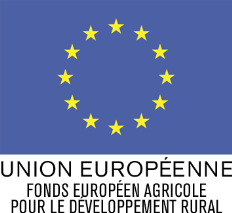 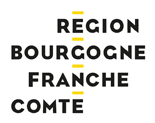 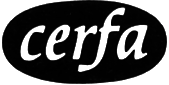 N° en coursdemande de subvention « Modernisation des entreprises de première transformation du bois » Type d’opérations 8.6.3 du programme de développement rural de BourgogneLe présent formulaire de demande d’aide une fois complété constitue, avec l’ensemble des justificatifs joints par vos soins, le dossier unique de demande d’aide pour l’Europe (FEADER) et pour la Région (conseil régional de Bourgogne-Franche-Comté).Avant de remplir cette demande, lisez attentivement la notice d’information jointe.Transmettez l’original par courrier à la Direction de l’Agriculture et de la Forêt du Conseil régional de Bourgogne-Franche-Comté,4 square Castan – CS 51857 – 25031 BESANÇON CEDEXet conservez un exemplaire.Cadre réservé à l’administrationN° de dossier OSIRIS : _______________________	                                              Date de réception : |__|__|__|__|__|__|__|__|Date de réception du dossier complet : |__|__|__|__|__|__|__|__|INTITULE DU PROJETNOM DU DEMANDEURAppel à candidatures au titre de l’année 2021Appel à candidatures au titre de l’année 2021Date de début de l’appel à projets01/03/2021Date de clôture de l’appel à projets15/05/2021Date limite pour la complétude des dossiers14/06/2021Identification du demandeur : PERSONNE PHYSIQUEIdentification du demandeur : PERSONNE PHYSIQUEIdentification du demandeur : PERSONNE PHYSIQUEIdentification du demandeur : PERSONNE PHYSIQUEN° SIRET :(attribué par l’INSEE lors d’une inscription au répertoire national des entreprises)	 Code APE :(le cas échéant)Civilité : Madame MonsieurDate de naissance :Prénom :NOM :Nom d’usage :Nom de naissance :Identification du demandeur : PERSONNE MORALEIdentification du demandeur : PERSONNE MORALEIdentification du demandeur : PERSONNE MORALEIdentification du demandeur : PERSONNE MORALEIdentification du demandeur : PERSONNE MORALEN° SIRET :(attribué par l’INSEE lors d’une inscription au répertoire national des entreprises)	 Statut juridique : (SA, SAS, SARL, SICA, …)Raison sociale :Appellation commerciale :(le cas échéant)Code NAF :Date de création :Représentant légalNOM :Prénom :Représentant légalFonction du représentant légal :(maire, président…)COORDONNEES du demandeurCOORDONNEES du demandeurCOORDONNEES du demandeurCOORDONNEES du demandeurCOORDONNEES du demandeurCoordonnéesAdresse permanente :(n°, voirie, complément…)CoordonnéesCode postal :Commune :CoordonnéesN° de téléphone :N° de télécopie :(facultatif)CoordonnéesCourriel :COORDONNÉES DU COMPTE BANCAIRE SUR LEQUEL LE VERSEMENT DE L’AIDE EST DEMANDÉCOORDONNÉES DU COMPTE BANCAIRE SUR LEQUEL LE VERSEMENT DE L’AIDE EST DEMANDÉCOORDONNÉES DU COMPTE BANCAIRE SUR LEQUEL LE VERSEMENT DE L’AIDE EST DEMANDÉCOORDONNÉES DU COMPTE BANCAIRE SUR LEQUEL LE VERSEMENT DE L’AIDE EST DEMANDÉ Vous avez un compte bancaire unique ou plusieurs comptes bancaires pour le versement des aides. Le guichet unique connaît ce(s) compte(s) et en possède le(s) RIB. Veuillez donner ci-après les coordonnées du compte choisi pour le versement de cette aide, ou bien joindre un RIB : Vous avez un compte bancaire unique ou plusieurs comptes bancaires pour le versement des aides. Le guichet unique connaît ce(s) compte(s) et en possède le(s) RIB. Veuillez donner ci-après les coordonnées du compte choisi pour le versement de cette aide, ou bien joindre un RIB : Vous avez un compte bancaire unique ou plusieurs comptes bancaires pour le versement des aides. Le guichet unique connaît ce(s) compte(s) et en possède le(s) RIB. Veuillez donner ci-après les coordonnées du compte choisi pour le versement de cette aide, ou bien joindre un RIB : Vous avez un compte bancaire unique ou plusieurs comptes bancaires pour le versement des aides. Le guichet unique connaît ce(s) compte(s) et en possède le(s) RIB. Veuillez donner ci-après les coordonnées du compte choisi pour le versement de cette aide, ou bien joindre un RIB :N° IBAN :N° BIC : Vous avez choisi un nouveau compte bancaire : veuillez joindre obligatoirement un RIB. Vous avez choisi un nouveau compte bancaire : veuillez joindre obligatoirement un RIB. Vous avez choisi un nouveau compte bancaire : veuillez joindre obligatoirement un RIB. Vous avez choisi un nouveau compte bancaire : veuillez joindre obligatoirement un RIB.identification du credit bailleur et COORDONNÉES De son COMPTE BANCAIREidentification du credit bailleur et COORDONNÉES De son COMPTE BANCAIREidentification du credit bailleur et COORDONNÉES De son COMPTE BANCAIREidentification du credit bailleur et COORDONNÉES De son COMPTE BANCAIRERaison sociale du crédit bailleur :N° IBAN :N° BIC :CoorDonnées du responsable du projet (si differentes du demandeur)CoorDonnées du responsable du projet (si differentes du demandeur)CoorDonnées du responsable du projet (si differentes du demandeur)CoorDonnées du responsable du projet (si differentes du demandeur)CoorDonnées du responsable du projet (si differentes du demandeur)NOM :Prénom :Fonction :(chef de projet, …)Coordonnées Identiques aux coordonnées du demandeur Sinon, renseigner les informations ci-dessous : Identiques aux coordonnées du demandeur Sinon, renseigner les informations ci-dessous : Identiques aux coordonnées du demandeur Sinon, renseigner les informations ci-dessous : Identiques aux coordonnées du demandeur Sinon, renseigner les informations ci-dessous :CoordonnéesAdresse :(n°, voirie, complément…)CoordonnéesCode postal :Commune :CoordonnéesN° de téléphone :N° de téléphone portable professionnel(facultatif) CoordonnéesCourriel :CARACTERISTIQUEs DU DEMANDEURCARACTERISTIQUEs DU DEMANDEURCARACTERISTIQUEs DU DEMANDEURCARACTERISTIQUEs DU DEMANDEURCARACTERISTIQUEs DU DEMANDEURCARACTERISTIQUEs DU DEMANDEURCARACTERISTIQUEs DU DEMANDEURCARACTERISTIQUEs DU DEMANDEURDonnées de l’entreprise demandeuse (entreprise)(les données sont celles du dernier exercice comptable clôt. Les données sont consolidées si la structure est liée à d’autres  entreprises en fonction de l’annexe relative à la taille)Effectifs (ETP) : (Nombre de salariés ou non à l’exclusion des étudiants et des apprentis en formation)Chiffres d’affaires (€) :Chiffres d’affaires (€) :Données de l’entreprise demandeuse (entreprise)(les données sont celles du dernier exercice comptable clôt. Les données sont consolidées si la structure est liée à d’autres  entreprises en fonction de l’annexe relative à la taille)Total du bilan (€) :Capital social (€) :Capital social (€) :Données de l’entreprise demandeuse (entreprise)(les données sont celles du dernier exercice comptable clôt. Les données sont consolidées si la structure est liée à d’autres  entreprises en fonction de l’annexe relative à la taille)Taille de l’entreprise Micro-entreprise Petite entreprise Moyenne ou grande entreprise : dans ce cas-là, le demandeur n’est pas éligible Micro-entreprise Petite entreprise Moyenne ou grande entreprise : dans ce cas-là, le demandeur n’est pas éligible Micro-entreprise Petite entreprise Moyenne ou grande entreprise : dans ce cas-là, le demandeur n’est pas éligible Micro-entreprise Petite entreprise Moyenne ou grande entreprise : dans ce cas-là, le demandeur n’est pas éligible Micro-entreprise Petite entreprise Moyenne ou grande entreprise : dans ce cas-là, le demandeur n’est pas éligibleDonnées de l’entreprise demandeuse (entreprise)(les données sont celles du dernier exercice comptable clôt. Les données sont consolidées si la structure est liée à d’autres  entreprises en fonction de l’annexe relative à la taille)Appartenance à un groupe Oui Non Oui NonSi oui, nom du groupe :Si oui, nom du groupe :Description génerale du projetDescription génerale du projetDescription génerale du projetDescription génerale du projetDescription génerale du projetDescription génerale du projetIntitulé du projet :L’intitulé doit être court et expliciteLocalisation de l’investissement Identique à la localisation du demandeur Identique à la localisation du demandeurSinon, adresse :Localisation de l’investissementSinon, commune :Sinon, code postal de la commune :Présentation résumée du projet :Descriptif succinct du projet : contexte, objectifs, opportunité du projet(préciser s’il s’agit d’un matériel supplémentaire ou du remplacement d’un précédent matériel, préciser dans ce cas la date d’acquisition et la date de fin d’amortissement comptable)Dates de realisation previsionnelles du projetDates de realisation previsionnelles du projetDates de realisation previsionnelles du projetDates de realisation previsionnelles du projetDates de realisation previsionnelles du projetCalendrier prévisionnel du projetDate prévisionnelle de début de projet :(jour, mois, année)Date prévisionnelle de fin de projet :(jour, mois, année)Calendrier prévisionnel du projetAnnée :Montant (€) :Calendrier prévisionnel du projetAnnée :Montant (€) :Calendrier prévisionnel du projetAnnée :Montant (€) :Nom du poste d'investissementCode à utiliserPrécisionTravaux bâtimentTRA_BATEligibles si liés à l’investissement pour l’investissement dans la première transformation du bois et son optimisationTravaux extérieursTRA_EXTAménagements du parc à grumes, éligibles pour l’investissement dans la première transformation du bois et son optimisationEquipementsEQUEquipements fixes, matériels pour l’investissement dans la première transformation du bois et son optimisationDescription de la dépense (*)Nature de la dépense indiquée sur le devis (désignation de l’article, de l’objet…)Identifiant du justificatif(n° du devis présenté)Poste de rattachement de la dépense (**)Fournisseur à l’origine du devis présentéMONTANT HT(€)Si reprise d’un matériel, montant HT de la reprise(€)N° / fournisseur du second devis non retenuN° / fournisseur du troisième devis non retenu Financement par crédit-bail (cocher le cas échéant)Localisation(lettre de l’élément sur le plan ou désignation) Oui Oui Oui Oui Oui Oui Oui Oui Oui Oui Oui OuiTotalFinanceurs nationaux publics sollicitésCompléments (*) :(indications à renseigner selon la source du financement)Montants :(en €) Sollicité (s) / obtenu (o) dans le cadre d’une autre demandeMontants obtenus (**) :(en €) RégionConseil régional de Bourgogne-Franche-ComtéSollicité via ce  formulaireEtat(le cas échéant) S  OConseil départemental(le cas échéant) S  OAutre financeur public(le cas échéant) S  OTOTAL (a) TOTAL (a) (*) Nom du financeur selon la source du financement indiqué dans 1ère la colonne (ministère, région...), et toute indication sur le financement (fonds concerné...)(**)  Si l’aide n’a pas encore été attribuée, il est impératif de fournir la décision attributive au plus tôt pour que le service instructeur puisse instruire votre demande.(*) Nom du financeur selon la source du financement indiqué dans 1ère la colonne (ministère, région...), et toute indication sur le financement (fonds concerné...)(**)  Si l’aide n’a pas encore été attribuée, il est impératif de fournir la décision attributive au plus tôt pour que le service instructeur puisse instruire votre demande.(*) Nom du financeur selon la source du financement indiqué dans 1ère la colonne (ministère, région...), et toute indication sur le financement (fonds concerné...)(**)  Si l’aide n’a pas encore été attribuée, il est impératif de fournir la décision attributive au plus tôt pour que le service instructeur puisse instruire votre demande.(*) Nom du financeur selon la source du financement indiqué dans 1ère la colonne (ministère, région...), et toute indication sur le financement (fonds concerné...)(**)  Si l’aide n’a pas encore été attribuée, il est impératif de fournir la décision attributive au plus tôt pour que le service instructeur puisse instruire votre demande.(*) Nom du financeur selon la source du financement indiqué dans 1ère la colonne (ministère, région...), et toute indication sur le financement (fonds concerné...)(**)  Si l’aide n’a pas encore été attribuée, il est impératif de fournir la décision attributive au plus tôt pour que le service instructeur puisse instruire votre demande.Financements européens (FEADER) sollicités (d) Financements européens (FEADER) sollicités (d) (53 % de la dépense publique totale)(53 % de la dépense publique totale)Se reporter à la notice pour le taux d’aide publiqueSous-total financeurs publics (a + d) (2)Sous-total financeurs publics (a + d) (2)Se reporter à la notice pour le taux d’aide publique	Financement d’origine privée	Financement d’origine privée	Financement d’origine privéeSe reporter à la notice pour le taux d’aide publiqueMaître d’ouvrage privéMaître d’ouvrage privéMaître d’ouvrage privéMontants obtenus :(en €) Emprunt (a) (*)Emprunt bonifié, etc. (b2) (*)Crédit-bail (b3)Avance remboursable (b4) (*)Autres (b5)Auto – financement (b6)Sous-total apport du maître d’ouvrage privé (a+b2 à b6)Sous-total apport du maître d’ouvrage privé (a+b2 à b6)(*) : préciser le nom de l’établi impérativement le nom de l’organisme, de la société de crédits et la catégorie du prêt (prêt bonifié, prêt à taux zéro…) s’il contient une subvention équivalente (s’il ne s’agit pas d’un prêt au taux du marché)(*) : préciser le nom de l’établi impérativement le nom de l’organisme, de la société de crédits et la catégorie du prêt (prêt bonifié, prêt à taux zéro…) s’il contient une subvention équivalente (s’il ne s’agit pas d’un prêt au taux du marché)(*) : préciser le nom de l’établi impérativement le nom de l’organisme, de la société de crédits et la catégorie du prêt (prêt bonifié, prêt à taux zéro…) s’il contient une subvention équivalente (s’il ne s’agit pas d’un prêt au taux du marché)(*) : préciser le nom de l’établi impérativement le nom de l’organisme, de la société de crédits et la catégorie du prêt (prêt bonifié, prêt à taux zéro…) s’il contient une subvention équivalente (s’il ne s’agit pas d’un prêt au taux du marché)(*) : préciser le nom de l’établi impérativement le nom de l’organisme, de la société de crédits et la catégorie du prêt (prêt bonifié, prêt à taux zéro…) s’il contient une subvention équivalente (s’il ne s’agit pas d’un prêt au taux du marché)Autres financeurs privés Autres financeurs privés Autres financeurs privés Montants obtenus :(en €) Participation du secteur privé (*)Sous-total autres financeurs privés (c)Sous-total autres financeurs privés (c)(*) : Préciser les noms des contributeurs privés(*) : Préciser les noms des contributeurs privés(*) : Préciser les noms des contributeurs privésSous-total financeurs privés (a+ b2 à b6+c)Sous-total financeurs privés (a+ b2 à b6+c)	TOTAL + 	TOTAL + 	TOTAL + TOTAL GENERAL DU FINANCEMENT PREVISIONNEL DU PROJETTOTAL GENERAL DU FINANCEMENT PREVISIONNEL DU PROJETPiècesType de demandeur concerné /type de projet concernéPièce jointePièce déjà fournie au guichet uniqueCadre réservé à l’administrationNe rien inscrirePièces relatives à la demandePièces relatives à la demandePièces relatives à la demandePièces relatives à la demandeExemplaire original du présent formulaire de demande d’aide dument complété, daté, cacheté et signéTousPièces relatives au demandeurPièces relatives au demandeurPièces relatives au demandeurPièces relatives au demandeurCertificat d'immatriculation indiquant le n° SIRET de moins de 3 moisTousCopie de la carte d’identitéToute personne physiqueJustificatif adresse légale (justificatif de domicile)Toute personne physiqueRelevé d’identité bancaire indiquant le n° IBAN (ou copie lisible)TousK-bis (1) de moins de 3 mois TousExemplaire des statuts datés et signés (1)Toute personne moraleOrganigramme juridique et fonctionnel, daté et signéToute personne moraleTrois derniers comptes de résultats clos et bilans afférents (liasses fiscales complètes) signés et approuvés par l’expert-comptableTousSauf création d’entrepriseTaille de l’entreprise : cf annexe 7TousOrganigramme du groupe précisant les niveaux de participation, effectifs, chiffres d’affaires, dernier bilan, l’activité de chaque établissementETPour tout actionnaire ou filiale à plus de 25% : la dernière liasse fiscale ou les comptes consolidés et autres pièces demandéesPour les entreprises appartenant à un groupeRécépissé de déclaration ou enregistrement ou arrêté préfectoral d’autorisation au titre des ICPEInstallations soumises à la réglementation sur les ICPEPreuve de représentation légale ou du pouvoir donné au signataireToute personne moralePièces relatives aux travauxPièces relatives aux travauxPièces relatives aux travauxPièces relatives aux travauxArrêté de permis de construire ou de déclaration de travauxEn cas de construction ou d’aménagement de bâtimentsPlan de masse, plan de situation, plan cadastral, plan avant et après travaux, plan des aménagements intérieuresEn cas de construction ou d’aménagement de bâtiments, selon le casTitre de propriété du terrainEn cas de construction ou d’aménagement de bâtiments, si le demandeur est propriétaire du terrain / bâtimentAutorisation du propriétaire du terrain (ou du bâtiment) pour effectuer les travauxEn cas de construction ou d’aménagement de bâtiments, si le demandeur n’est pas propriétaire du terrain ou est projeté l’implantation ou du bâtimentPièces techniques spécifiques pour le projetPièces techniques spécifiques pour le projetPièces techniques spécifiques pour le projetPièces techniques spécifiques pour le projetPlan d’entreprise : cf. annexe 1 TousPlan d’approvisionnement : cf. annexe 2TousCompte de résultats prévisionnels après réalisation de l’investissement : cf. annexe 3TousDescription de l’outil de production cf. annexe 4TousHistorique de l’entreprise : cf. annexe 5TousPièces relatives au plan de financement du projetPièces relatives au plan de financement du projetPièces relatives au plan de financement du projetPièces relatives au plan de financement du projetDocument probant attestant de l’obtention de la participation des cofinanceurs (arrêté attributif de subvention, délibération d’une collectivité territoriale, etc.), mentionnant l’intitulé du projet et précisant les modalités d’intervention des financeurs (montant de l’assiette retenue, taux d’intervention, …).La décision attributive de l’aide sera nécessaire pour l’instruction de l’aideSi une aide est sollicitée / obtenue au-delà du présent formulaire (FEADER et conseil régional)Normalement l’aide est attribuée par le FEADER et le conseil régional : dans le cas d’un autre financeur prendre obligatoirement contact avec le service instructeurDocument probant attestant de l’obtention de la participation du secteur privéEn cas de contributions privéesAttestation de financement de la banque ou accord de principe sous réserve de l’attribution de l’aideEn cas d’empruntProjet de contrat de crédit-bailSi financement par crédit-bailRIB du crédit-bailleurSi financement par crédit-bailEchéancier des loyers Si financement par crédit-bailPièces relatives aux dépenses prévisionnellesPièces relatives aux dépenses prévisionnellesPièces relatives aux dépenses prévisionnellesPièces relatives aux dépenses prévisionnellesPièces justificatives des dépenses prévisionnelles TousAttestation d’un expert-comptable justifiant de l’amortissement effectif du matériel, selon les normes comptables en vigueurEn cas de remplacement de matérielAttestation de reprise ou revente de matériel : annexe 6Si reprise ou revente de matériel dans le cadre du projetJe soussigné :(prénom, NOM)Qualité :(Président…)Qualité :(Président…)Certifie exactes et sincères les informations mentionnées.Certifie exactes et sincères les informations mentionnées.Certifie exactes et sincères les informations mentionnées.Certifie exactes et sincères les informations mentionnées.Certifie exactes et sincères les informations mentionnées.Certifie exactes et sincères les informations mentionnées.Fait à : Le : Fait à : Le : Cachet de la structure :Cachet de la structure :Signature du représentant légal :Signature du représentant légal :FEUILLUSm3 RESINEUXm3 PLOTS (Q-BA, Q-B1, Q-B2, Q-B3)SCIAGES CHOIX 0A, 0B, 1AVIVES ET FRISES (*) (Q-FA, Q-F1a,Q-F1b, Q-F2, Q-F3)SCIAGES CHOIX 2PIECES EQUARRIES (Q-PA, Q-P1, Q-P2)SCIAGES CHOIX 3 (3A, 3B)DEBITS PALETTESAUTRES PRODUITS :BOIS SOUS RAILAUTRES PRODUITS :CLIENTCODE DEPT.% C.A.CLIENTCODE DEPT.% C.A.ANALYSE DES VENTESANALYSE DES VENTESANALYSE DES VENTESANALYSE DES VENTESANALYSE DES VENTESANALYSE DES VENTESSECTORIELLESECTORIELLESECTORIELLEGEOGRAPHIQUEGEOGRAPHIQUEGEOGRAPHIQUESecteurs d'activités% C.A.VolumesSecteurs géographiques% C.A.VolumesDépt. de l'entrepriseBourgogneFranceExport ()Essences forestièresEssences forestièresEssences forestièresEssences forestièresProvenance%Rayon moyen (km)Résineux%Feuillus%Forêt privéeR1 Sapin-EpicéaF1 ChêneForêt Etat et CollectivitésR2 Pin maritimeF2 HêtreForêt Etat et CollectivitésR3 Pin sylvestreF3 PeuplierDiamètres des grumes (cm)Diamètres des grumes (cm)Diamètres des grumes (cm)R4 DouglasF4 Autres feuillusMinimalMoyenMaximalR5 Autres résineuxTOTAL RESINEUXTOTAL FEUILLUSEXPLOITATION FORESTIEREBûcheronnageDébardageTransportTOTALassuré par l'établissementsous-traitée(en % ou en volume)RAPPEL DE L'ACTIVITE POUR LES TROIS DERNIERS EXERCICES CLOSRAPPEL DE L'ACTIVITE POUR LES TROIS DERNIERS EXERCICES CLOS20 N-220 N-220 N-2Volume total de grumes consommées en m3 gr.sous écorceVolume total de grumes consommées en m3 gr.sur écorceVolume moyen de bois stocké ( m3 ou  T)Volume moyen de bois stocké ( m3 ou  T)Volume total de sciages produits m3 sciagesVolume total de sciages produits m3 sciagesRendement matière moyenRendement matière moyenCoût des achats rendus scierie €/m3 grumesPréciser s'il s'agit de grumes : Sur écorce   Sous écorce Valeurs en milliers de €. Valeurs en milliers de €. Valeurs en milliers de €.Dernier exercice closDernier exercice closPrévisionnel année 1 ou année en coursPrévisionnel année 1 ou année en coursPrévisionnel année 2Prévisionnel année 2Prévisionnel année 3Prévisionnel année 3 Valeurs en milliers de €. Valeurs en milliers de €. Valeurs en milliers de €.20 %20 %20 %20 %Chiffre d'affaires netChiffre d'affaires netAdont exportationdont exportation±	Variation stockée±	Variation stockée1Production immobiliséeProduction immobilisée2Achats de marchandisesAchats de marchandises3±	Variation stock de marchandises±	Variation stock de marchandises4Achats de matière premièreAchats de matière première5±	Variation stock de matière première±	Variation stock de matière première6MARGE BRUTE (A+1+2-3-4-5-6)MARGE BRUTE (A+1+2-3-4-5-6)BAutres achats et charges externes	TOTALAutres achats et charges externes	TOTAL7dontEnergie7.1sous-traitance7.2Assurances7.3loyers sur immeubles7.4loyers sur crédit-bail mobilier7.5Entretien7.6Autres7.7VALEUR AJOUTee (B-7)VALEUR AJOUTee (B-7)CSubventions d'exploitationSubventions d'exploitation8Charges de personnel (salaires + charges sociales)Charges de personnel (salaires + charges sociales)9Impôts, taxes et versements assimilésImpôts, taxes et versements assimilés10EXCEDENT BRUT D'EXPLOITATION (C+8-9-10)EXCEDENT BRUT D'EXPLOITATION (C+8-9-10)DAutres produits de gestion couranteAutres produits de gestion courante11Autres charges de gestion couranteAutres charges de gestion courante12Dotation aux amortissementsDotation aux amortissements13Dotation aux provisionsDotation aux provisions14RESULTAT D'EXPLOITATION (D+11-12-13-14)RESULTAT D'EXPLOITATION (D+11-12-13-14)ECharges financières	TOTALCharges financières	TOTAL15dontsur dettes à court terme15.1sur long et moyen terme anciens15.2sur long et moyen terme nouveaux15.3Produits financiersProduits financiers16RESULTAT COURANT AVANT IMPÔTS (E-15+16)RESULTAT COURANT AVANT IMPÔTS (E-15+16)F±	Plus ou moins values sur cessions d'actifs±	Plus ou moins values sur cessions d'actifs17Profits sur réintégration subvention d'équipementProfits sur réintégration subvention d'équipement18±	Autres produits-charges exceptionnels±	Autres produits-charges exceptionnels19Participation des salariésParticipation des salariés20Impôts sur les bénéficesImpôts sur les bénéfices21RESULTAT DE L'EXERCICE (F+17+18+19-20-21)RESULTAT DE L'EXERCICE (F+17+18+19-20-21)GMARGE BRUTE D'AUTOFINANCEMENTMARGE BRUTE D'AUTOFINANCEMENTHDistribution au titre de l'exerciceDistribution au titre de l'exerciceAppointements des dirigeants non salariésAppointements des dirigeants non salariésEffectifsEffectifsIChiffre d'affaires :Autres achats et charges externes :Charges de personnel :Dotations aux amortissements (et aux provisions, le cas échéant) :Charges financières (en distinguant les charges financières "sur emprunt", des charges financières sur "trésorerie") :Produits et charges exceptionnelles (le cas échéant) :Détailler également ci-dessous les autres postes faisant l'objet d'une forte variation : TERRAINS ET LOCAUXAdresseNatureSuperficiedont l'entreprise est propriétaireen locationen crédit-bailNature des matérielsDate acquisitionDate de fin d’amortissement comptableMode d'acquisition (1)Mode d'acquisition (1)Nature des matérielsDate acquisitionDate de fin d’amortissement comptablepropriété de l'entreprisecrédit-bailJe déclare (nous déclarons) avoir l’intention de revendre ou faire reprendre le matériel suivant en vue de financer le projet : Ce matériel a-t’ il bénéficié de financements publics ?  Oui              NonSi oui, veuillez préciser le(s) nom(s) de(s) l’organisme(s) financeur(s) et l’année d’obtention du financement : Si oui, veuillez préciser le(s) nom(s) de(s) l’organisme(s) financeur(s) et l’année d’obtention du financement : Si oui, veuillez préciser le(s) nom(s) de(s) l’organisme(s) financeur(s) et l’année d’obtention du financement : Si oui, veuillez préciser le(s) nom(s) de(s) l’organisme(s) financeur(s) et l’année d’obtention du financement : Si oui, j’atteste (nous attestons) sur l’honneur être désengagé(s) de mes (nos) obligations vis-à-vis de ces financements. Oui              NonCe matériel est-il amorti comptablement ? Oui              Nonsi oui, joindre une attestation de votre comptablesi oui, joindre une attestation de votre comptableJe soussigné :(prénom, NOM)Qualité du représentant légal :(Président…)Qualité du représentant légal :(Président…)Certifie exact et sincère la présente déclaration.Certifie exact et sincère la présente déclaration.Certifie exact et sincère la présente déclaration.Certifie exact et sincère la présente déclaration.Certifie exact et sincère la présente déclaration.Certifie exact et sincère la présente déclaration.Fait à : Le : Fait à : Le : Cachet de la structure :Cachet de la structure :Signature du représentant légal :Signature du représentant légal :